اللجنة المعنية بحقوق الإنسان		تقرير عن متابعة الملاحظات الختامية للجنة*١-	يجوز للجنة، وفقاً للمادة 40(4) من العهد، أن تُعِدَّ تقارير متابعة استناداً إلى مختلف مواد العهد وأحكامه لمساعدة الدول الأطراف على الوفاء بالتزاماتها المتعلقة بالإبلاغ. وقد أُعِدَّ هذا التقرير، المؤلَّف من هذه الوثيقة ومن خمس إضافات (CCPR/C/126/2/Adds.1–5)، عملاً بتلك المادة.٢-	وتتضمن الإضافات موجزات المعلومات التي تلقاها المقرر الخاص المعني بمتابعة الملاحظات الختامية، والتقييمات والمقررات التي اعتمدتها اللجنة أثناء دورتها 126. وترد في جدول متاح على الصفحة الشبكية للجنة المرحلة التي بلغتها متابعة الملاحظات الختامية التي اعتمدتها اللجنة منذ دورتها ١٠٥، المعقودة في تموز/يوليه ٢٠١٢(). ويرد أدناه موجز لمعايير التقييم():ألف	رد/إجراء مُرضٍ إلى حد كبير: قدمت الدولة الطرف أدلة على اتخاذ إجراءات هامة من أجل تنفيذ التوصية المقدمة من اللجنة.باء	رد/إجراء مُرضٍ جزئياً: اتخذت الدولة الطرف خطوات من أجل تنفيذ التوصية، ولكنه لا يزال يتعين عليها تقديم معلومات إضافية أو اتخاذ مزيد من الإجراءات.جيم	رد/إجراء غير مُرضٍ: ورد ردٌّ، ولكن الإجراءات التي اتخذتها الدولة الطرف أو المعلومات التي قدمتها ليست ذات صلة بالتوصية أو لا تؤدي إلى تنفيذها.دال	عدم التعاون مع اللجنة: لم يرد أي تقرير متابعة بعد توجيه الرسالة (الرسائل) التذكيرية.هاء	المعلومات المقدمة أو التدابير المتخذة تُنافي التوصية أو تنم عن رفضها.الأمم المتحدةCCPR/C/126/2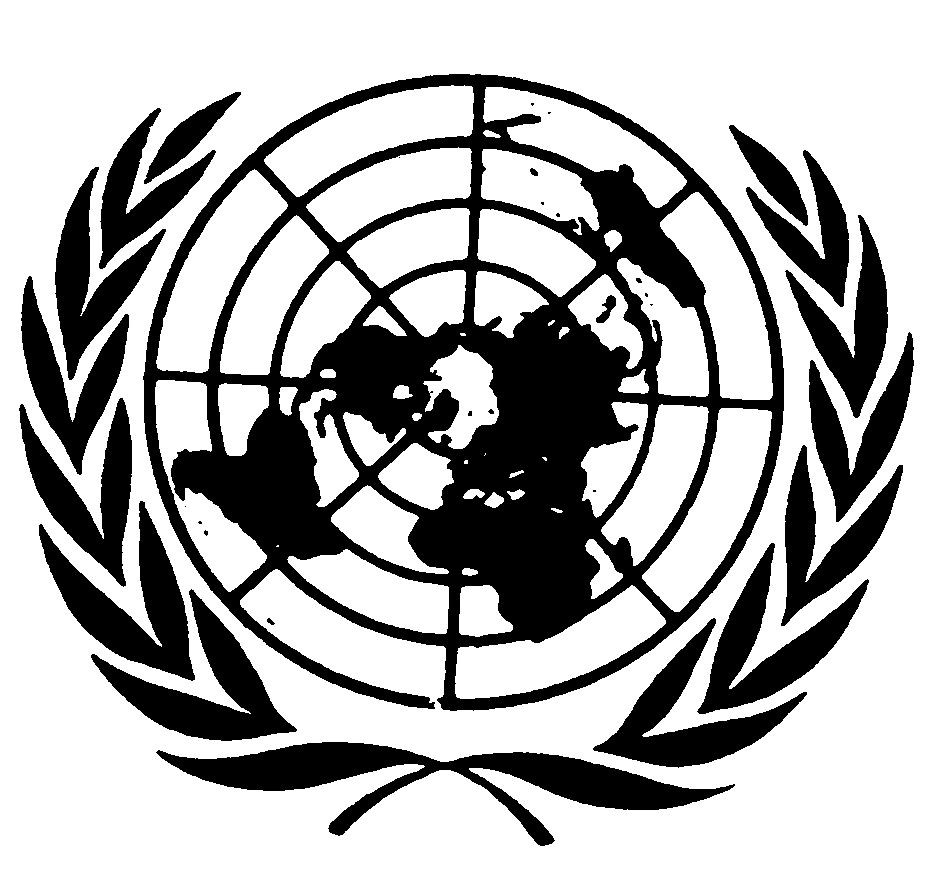 العهد الدولي الخاص بالحقوق المدنية والسياسيةDistr.: General29 August 2019ArabicOriginal: English